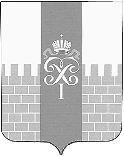 МЕСТНАЯ АДМИНИСТРАЦИЯМУНИЦИПАЛЬНОГО ОБРАЗОВАНИЯ  ГОРОД ПЕТЕРГОФ________________________________________________________________________________Р А С П О Р Я Ж Е Н И Е «_21__»_____марта____2016г.                                                      № _____53____ О внесении изменений в распоряжение № 22 от 22.01.2015«Об утверждении  комиссии по соблюдению требованийк служебному поведениюмуниципальных служащих местной администрации и урегулированию конфликта интересов в местной администрации МО г. Петергоф» В соответствии с Федеральным законом от25.12.2008 №273-ФЗ «О противодействии коррупции, Указом Президента Российской Федерации от 01.07.2010 №821 «О комиссиях по соблюдению требований к служебному поведению  федеральных государственных служащих и урегулированию конфликта интересов», Постановлением местной администрации МО г. Петергоф №29 от 10.03.2011г., а также в соответствии с Решением Муниципального Совета  муниципального образования г. Петергоф от 25.12.2015 №54 «О внесении изменений в структуру местной администрации муниципального образования город Петергоф  с 01.01.2015г., утвержденную решением Муниципального Совета от 11.12.2014г. №46».: Внести изменения в составе комиссии по соблюдению требований к служебному поведению муниципальных служащих местной администрации и урегулированию конфликта интересов в местной администрации муниципального образования  город  Петергоф и назначить заместителем Председателя комиссии Егорову Т.С. – руководителя структурного подразделения-начальника отдела закупок и юридического сопровождения местной администрации муниципального образования город Петергоф.Контроль исполнения настоящего распоряжения возложить на заместителя Главы местной администрации Ракову В.А.Глава  местной администрации муниципального образованиягород Петергоф                                                                              В.А. Шифман